Tema 2: Lineær kombinasjon av vektorerAnta at vi har tre vektorer  og  som dette i planet: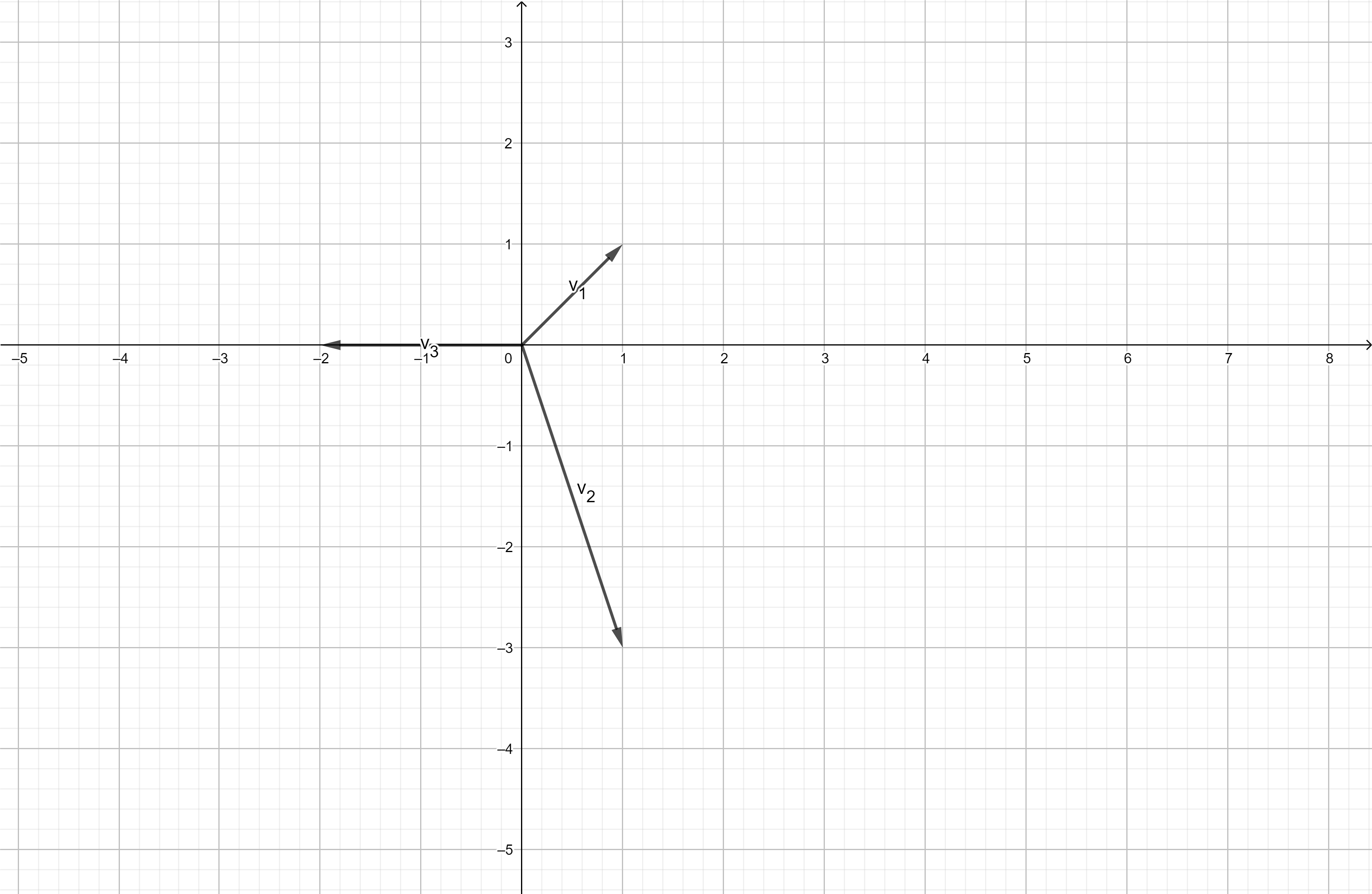 Se nå på en fjerde vektor : Er det mulig å uttrykke  ved hjelp av en lineær kombinasjon av  og ? Hva med og ? Og  og ? (dere trenger nødvendigvis ikke finne konkrete tall for å uttrykke disse kombinasjonene)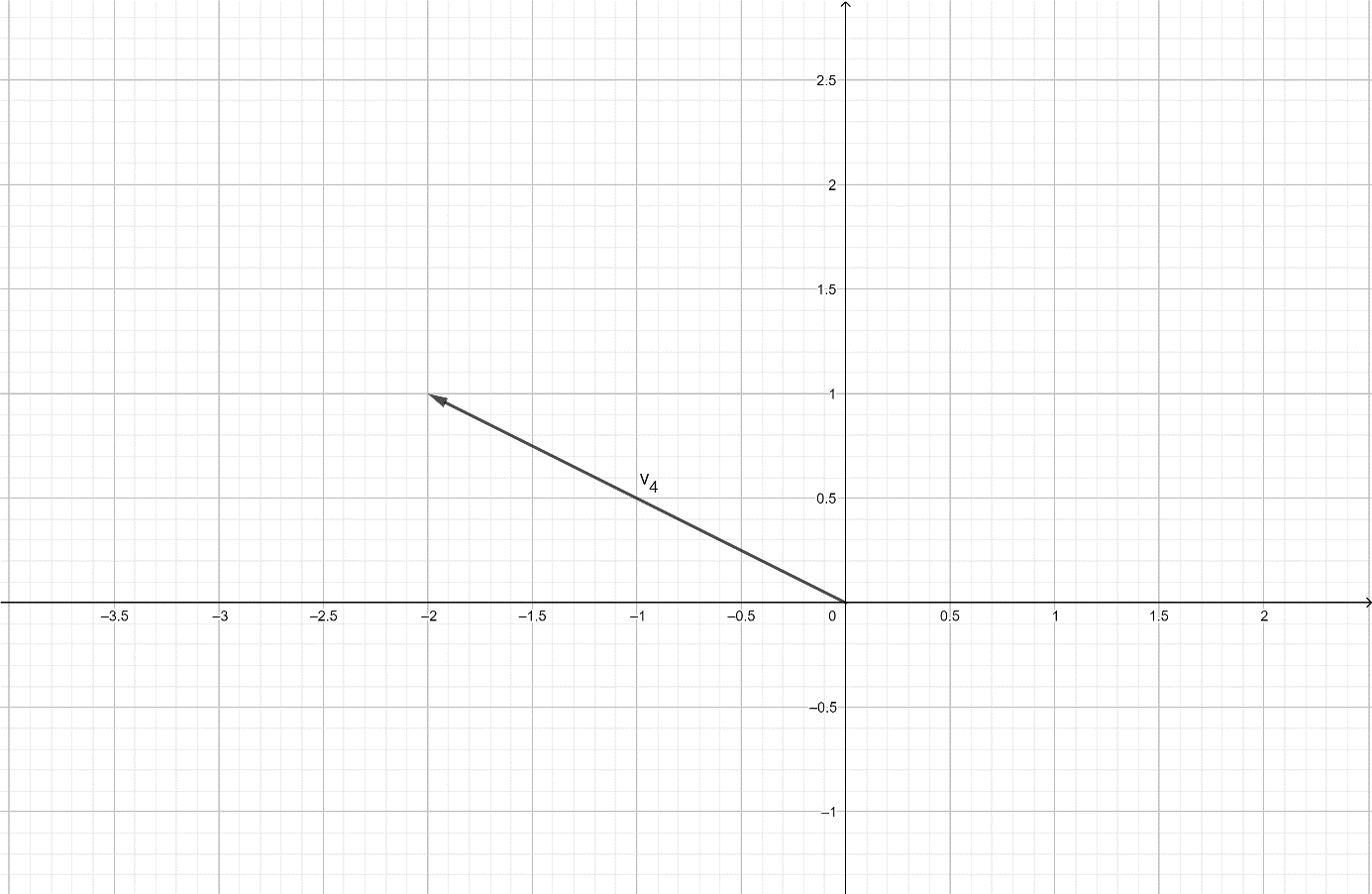 Er det mulig å uttrykke  som en lineær kombinasjon av alle tre vektorene  og ? Hvordan kunne vi skrive det? Prøv å finn en slik lineær kombinasjon.Generelt: Hva er sjansen for at vi kan skrive en slik fjerde vektor som en kombinasjon av 3 andre?Anta nå at vi går opp en dimensjon til 3d. Anta at vi har fire vektorer , ,  og . Se også på en femte vektor .Er det mulig å uttrykke som en lineær kombinasjon av vektorene ,  og ? Hva med , og ? Er det mulig å uttrykke  som en lineær kombinasjon av alle fire vektorene , ,  og ? Hvordan ville dere uttrykke det?Er det mulig å uttrykke som en lineær kombinasjon av kun to av vektorene? og  Hva med  og    og ?  og ?  og ?Se nå på vektoren ? Er det mulig å uttrykke denne som en lineær kombinasjon av kun og   og    og ?  og ?Nå kan vi prøve å gjette: Hva er sjansen for at vi kan skrive en 3d vektor  som en lineær kombinasjon av to andre 3d vektorer  og ? Er det noe «hint» vi kan ta med oss fra geometrien som kan hjelpe oss på vei her?